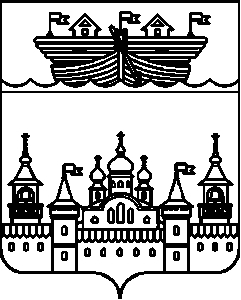 Результатыпубличных слушаний в сельском Совете Воздвиженского сельсовета Воскресенского муниципального района Нижегородской области18 декабря 2019 года, начало 16-00,место проведения с. Воздвиженское, улица Ленина, д. 45(кабинет главы администрации)Одобрить предложенный проект решения сельского Совета Воздвиженского сельсовета Воскресенского муниципального района Нижегородской области «О бюджете Воздвиженского сельсовета на 2020 год и на плановый период 2021 -2022 годов». Рекомендовать депутатам сельского Совета утвердить данное решение -  принято единогласно.Председательствующий на публичных слушаниях,Глава местного самоуправленияВоздвиженского сельсовета 						М.С.ГорячкинаСекретарь публичных слушаний,специалист администрации 					         Н.В.Иркабаева